INDIVIDUAL CONSULTANT PROCUREMENT NOTICE                                                                                                                                                                                                               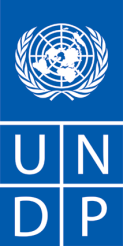                                                                                                                                                  Date:   7 March 2018                                    Country: NIGERIADescription of the assignment: Consultant- GenderProject name: Development of Regional Stabilization Strategy for the LCBC RegionDuty Station: Addis Ababa, EthiopiaPeriod of assignment/services: 3 months Proposal should be submitted by email no later than the end of business (5:00PM GMT+1) on 22nd  March 2018 to icrecruitments.ng@undp.org with the email subject: UNDP2018-GENDER IC  Any request for clarification must be sent in writing, or by standard electronic communication to the address or e-mail indicated above. UNDP will respond in writing or by standard electronic mail and will send written copies of the response, including an explanation of the query without identifying the source of inquiry, to all consultants.1. BACKGROUND2. SCOPE OF WORK, RESPONSIBILITIES AND DESCRIPTION OF THE PROPOSED ANALYTICAL WORK 3. REQUIREMENTS FOR EXPERIENCE AND QUALIFICATIONS4. DOCUMENTS TO BE INCLUDED WHEN SUBMITTING THE PROPOSALS.5. FINANCIAL PROPOSAL6. EVALUATIONANNEXESANNEX 1- TEMPLATE FOR CONFIRMING AVAILABILITY AND SUBMISSION OF FINANCIAL PROPOSALANNEX 2- INDIVIDUAL CONSULTANT GENERAL TERMS AND CONDITIONS ANNEX 3- P11 FORMThe expansion of Boko Haram’s activities in 2009 led to loss of life, human rights abuses, and massive internal and cross-border displacement. In response, Nigeria, Cameroon, Niger, Chad, and Benin, agreed to synergize their military efforts within the framework of the Lake Chad Basin Commission (LCBC), forming the Multi-National Joint Task Force (MNJTF) against Boko Haram. The deployment of the MNJTF was authorized during the 489th meeting of the Peace and Security Council (PSC) of the African Union (AU) on 3 March 2015. Since that time, the MNJTF has dislodged Boko Haram from its former strongholds and successfully degraded the group’s capacity to wage large scale insurgency.Despite the significant success by the MNJTF, the overall success of the collective efforts will be determined by the level long-term consolidation of the achievements during the first Phase of MNJTF military operations. The transition from the military-heavy footprint to medium to long-term stabilization is contingent on a coherent acceleration and completion by the LCBC Member States, together with all stakeholders, of the second Phase of the mandate as highlighted in the Strategic Concept of Operations of the Force, namely to “facilitate the implementation of overall stabilization programmes by the LCBC Member States and Benin in the affected areas, including the full restoration of state authority and the return of IDPs and refugees”. The regional dimension of stabilization efforts is key to the success of national programmes implemented in this regard. It is against this backdrop, that the LCBC and the AU hosted a Regional Stabilization conference. The conference titled: “Supporting the development of a framework for a Regional Stabilization Strategy for areas affected by Boko Haram” took place from 2 to 4 November 2017 in N’Djamena, Chad. The conference was the first step towards the subsequent development of a comprehensive regional strategy that will drive and rationalize various initiatives aimed at stabilizing the areas affected by Boko Haram’s activities in the Lake Chad Basin region.The conference requested the AUC and the LCBC to:Establish a Joint AU-LCBC Coordination Team for the development of the Regional Stabilization for the Lake Chad Basin (LCB) regionIn addition, the drying up of the Lake Chad has long been identified as one of the root causes of the violence in the region. The current situation therefore provides an opportunity for developing strategies to improve governance in the region, with a focus on the demographic pressure, climate change, improving water resources management, enhancing resilience among the youth population at high risk, development of the transport sector and enhancing regional trade. Improving the living standards of the population is one of the main priorities. Consequently, strategies aimed at sustainable development should be incorporated into national plans.The conference outlined a draft of the stabilization strategy which has to be built on 5 main strategic pillars namely:Disarmament, Demobilization, Reintegration, Repatriation and Resettlement (DDRRR) of disengaged Boko Haram fighters and De-radicalizationResettlement of Internally Displaced Persons (IDPs) and refugeesEnhancement of local capacities, and consolidating resilience (Governance, Rule of law and Reconciliation)Socio-Economic Revitalization of the regionGender: addressing the specific needs of Women and YouthsIn this regard, the AUC with technical support from UNDP wishes to recruit a consultant to support the Gender component elaboration in relation to stabilization strategy for the LCBC region. The strategy will enhance and improve the humanitarian situation in the region in line with UN and AU resolution targeting the region and other relevant international standards. The specific objectives of the consultancy are: Examine the role of women in leadership both at local and national level Review the existing structures on women’s participation in decision making and what measures exist in reforming defense and national security outfits Ascertain ways though which women can be involved in Quick Impact Projects (QIPs), develop women leadership in all domains, and prioritize education for girlsExamine the roles of women towards countering violent extremism and their integration in peace and security efforts in reference to AU SSR policy of 2013, and AU Gender Policy of 2009.Identify how to strengthen measures in place in regards to the Protection of Civilians (PoC) and Legal support, Health and Psycho-social support for Women, Youth and Disabled or marginalized individuals as a result of the crisis.OutcomeTo develop a regional strategy that aims to enhance and improve gender approaches for policy development and practices for the existing successes, challenges and opportunities relating to Preventing Violent Extremism (PVE) and Counter-Terrorism (CT), that promote understanding on how gender dynamics might perpetuate inequalities and impact on fundamental human rights in the Lake Chad Basin region. Methodology: A consultative approachThe consultant will be deployed to Nigeria, Niger, Chad and Cameroon, to consult with states and non-states actors, involved in Gender related issues in order to understand the challenges and outline possible solutions to the gaps.He/she will be working in collaboration with the LCBC/MNJTF and AU through the CMPCRD. More specifically, the consultant will liaise with Ministries Gender and National Planning Commissions (NPCs), UNDP and other relevant stakeholders/partners and donors in the various LCBC countries.Given that the four components of the stabilization strategy will be developed jointly, the consultant will be part of a team composed of other experts/consultants working on 1) Resettlement of internally displaced persons (IDPs) and refugees, 2) Enhancement of local capacities, and consolidating resilience (Governance, Rule of law and Reconciliation), 3) Socio-Economic Revitalization of the region, 4) Gender.Hence, the component on “Gender” will be developed jointly by the AU/LCB and partners. At the end of the field mission, the outcomes of the four components will feed into the regional stabilization strategy.NB. The component on “Disarmament, Demobilization, Reintegration, Repatriation and Resettlement (DDRRR) of disengaged Boko Haram fighters and De-radicalization” will be developed jointly by the AU/LCBC and partners.Technical Duties and Responsibilities Conduct desk review, field visits to the affected communities, stakeholder consultations, working meetings and public consultations to assess gender issues. Evaluate and incorporate existing studies/reports from CSO that identify how gender dynamics could be incorporated in the prevention of Violent Extremism (PVE) and Counter-Terrorism. Articulate how gender perpetuate inequalities and its impact on fundamental human rightsIdentify the roles and responsibilities of all stakeholders who are engaged or will be engaged in creating gender related programs.Outline the programs, projects and financial resources required to implement the identified gender gaps.Liaise extensively with the National planning Commission (NPC), National and Local Government, Ministry of Gender and any related ministry in LCBC/MNJTF with the aim of developing a resource mobilization planCollaborate with the LCBC/AU consultant’s team tasked to develop other pillars of the regional strategy.Provide technical advice to national government in the development of a framework for the coordination of gender related programs and actions plans in the regionEnsure effective information sharing and work in close collaboration with UNDP’s regional stabilization team. DeliverablesInception report that includes:Methodology including community/stakeholder engagement action plan, country level participation/training, target groups/communities/survey question, Detail activity plan findings, recommendations conclusion.  Develop a draft regional strategy and programs document that aims to enhance gender mainstreaming and gender dynamics impact in Preventing Violent Extremism (PVE) and Counter-Terrorism (CT) crises in regards to stabilization, recovery and resilient.Establish a capacity development plan, detailing needs of stakeholders to guide implementation of initiativesOutline  resource mobilization strategy Provide technical assistance to the PCRD taskforce to merge all components outcomes into the overall stabilization strategyReporting lines:The consultant will be under supervision of the PCRD Task Force Coordinator in the AUCAcademic QualificationsMaster’s degree in Gender related studies, Sustainable Development, Political Science, Regional Development, International Development, Social Sciences, environment, community development, or any related fields.ExperienceCandidates must have a minimum of 7 years of relevant work experience in gender related fields and sustainable Development, community engagement and stakeholder participatory engagement, in conflict affected areas.Demonstrates experience in gender analysis in relation crises response  and development , Previous working experience and sound knowledge of Community Based Organizations, I/NGOs and excellent skills for stakeholder engagement at the national and community levelsPast experience working in the lake Chad Basin region or similar context will be an added advantage. The consulting team will consist of a minimum of (3) individuals (with one of them acting as team lead).CompetenciesSignificant knowledge of peace and security challenges in context of violent extremism and in countering violent extremism, terminology, and research and policy literature particularly on the African continent is requiredVery good understanding of the developments in Lake Chad Basin, especially the phenomenon of Boko Haram, and willingness to learn from othersComprehensive knowledge of African Union is essential and LCBC is essentialGeneral knowledge of the United Nations system is requiredStrong technical report writing, data acquisition and analysis skillsComputer literacyExcellent budget management skills, including budget preparationLanguage RequirementApplicants must be proficient in English language. Thorough knowledge of French language is a required conditionMiscellaneousThe consultant shall in the performance of the consultancy treat the information acquired from the AU and LCBC as confidential and will not advertise or disseminate it publicly without proper authorizationRemuneration:Payment of consultancy fees will be made on submission of deliverables as follows:20% upon signing of contract:30% upon submission of the draft a background paper and approval by the PCRD Task Force Coordinator.50% upon approval of the final regional strategy and programs document by the PCRD Task Force Coordinator.Interested individual consultants must submit the following documents/information to demonstrate their qualifications:A Curriculum Vitae A two pages proposal on how the consultant is going to carry out the consultancyIndividual profile including a minimum of three recent referees Evidence of technical expertise  The financial proposal shall specify a total lump sum amount, and payment terms around specific and measurable (qualitative and quantitative) deliverables (i.e. whether payments fall in installments or upon completion of the entire contract). Payments are based upon output, i.e. upon delivery of the services specified in the TOR.  The  financial proposal will include a breakdown of this lump sum amount (including travel, per diems, and number of anticipated working days).All envisaged travel costs must be included in the financial proposal. This includes all travel to join duty station/repatriation travel.  In general, UNDP would not accept travel costs exceeding those of an economy class ticket. Should the IC wish to travel on a higher class he/she should do so using their own resources.In the case of unforeseeable travel, payment of travel costs including tickets, lodging and terminal expenses would be agreed upon, between UNDP and the Individual Contractor, prior to travel and will be reimbursed in accordance to UN rules. 